                                                                                                    Проект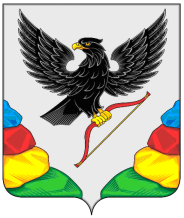 АДМИНИСТРАЦИЯ МУНИЦИПАЛЬНОГО РАЙОНА«НЕРЧИНСКИЙ РАЙОН»  ЗАБАЙКАЛЬСКОГО КРАЯПОСТАНОВЛЕНИЕ «   »             2021 года                                                                  № ___г. НерчинскО внесении изменений в постановление администрации муниципального района «Нерчинский район» от 22.03.2016  г. №19 «Об утверждении перечня муниципальных услуг, предоставляемых на территории  муниципального района «Нерчинский район»	В целях приведения перечня муниципальных услуг, утвержденного постановлением администрации муниципального района «Нерчинский район» от 22.03.2016 г. №19 «Об утверждении перечня муниципальных услуг, предоставляемых на территории  муниципального района «Нерчинский район» в соответствие с Административным регламентом, утвержденным постановлением администрации муниципального района «Нерчинский район» от 16.03.2021 г. №9 и Административным регламентом, утвержденным постановлением администрации муниципального района «Нерчинский район» от 21.12.2020 г. №77.1.  Внести изменение в приложение, утвержденное постановлением администрации муниципального района «Нерчинский район» от 22.03.2016  г. №19 «Об утверждении перечня муниципальных услуг, предоставляемых на территории  муниципального района «Нерчинский район».2. Утвердить изменения в приложение, утвержденное постановлением администрации муниципального района «Нерчинский район» от 22.03.2016  г. №19 «Об утверждении перечня муниципальных услуг, предоставляемых на территории  муниципального района «Нерчинский район» (прилагаются).3. Настоящее постановление опубликовать в общественно-политической газете «Нерчинская звезда» .4.  Постановление вступает в силу на следующий день после опубликования.5.  Контроль над выполнением настоящего постановления возложить на заместителя руководителя администрации по территориальному развитию Бутина А.Н.Глава муниципального района «Нерчинский район»                                                                   М.С. СлесаренкоПриложение

УТВЕРЖДЕНО
постановлением администрации 
муниципального района 
«Нерчинский район» 
от «   »             2021 года  №   

Изменения,
которые вносятся в приложение, утвержденное постановлением администрации муниципального района «Нерчинский район» от 22.03.2016  г. №19 «Об утверждении перечня муниципальных услуг, предоставляемых на территории  муниципального района «Нерчинский район»Приложение дополнить строками 40 и 41 следующего содержания:«                                                                                                                             »._______________________________40Зачисление в учреждение дополнительного образования, подведомственное Управлению образования администрации муниципального района «Нерчинский район»Пункт 11 части 1 статьи 15, пункт 13 части 1 статьи 16 Федерального закона  № 131-ФЗ; пункт 6 части 1 статьи 9 Федерального закона №273-ФЗМР41Принятие решения об использовании донного грунта, извлеченного при проведении дноуглубительных и других работ, связанных с изменением дна и берегов водных объектов на территории муниципального района «Нерчинский район»Водный кодекс Российской Федерации, Федеральный закон от 06.10.2003 г №131-ФЗ «Об общих принципах организации местного самоуправления в Российской Федерации», Федеральный закон от 27.07.2010 г № 210-ФЗ «Об организации предоставления государственных и муниципальных услуг»МР